CÂMARA MUNICIPAL DE JAÇANÃ/RNProjeto de Lei nº 008/2016Fixam os subsídios do Prefeito, do Vice-Prefeito e dos Secretários Municipais de Jaçanã/RN, para o quadriênio 2017/2020, e dá outras providências.A Câmara Municipal de Jaçanã, Estado do Rio Grande do Norte, no uso de suas atribuições legais conferidas pela Lei Orgânica, aprovou e eu, Prefeito Municipal, sanciono a seguinte Lei:Art. 1º Os subsídios mensais do Prefeito, do Vice-Prefeito e dos Secretários Municipais de Jaçanã/RN, para o quadriênio 2017/2020, são fixados observando os limites e preceitos estabelecidos na Lei Orgânica Municipal e Constituição Federal de 1988, conforme os valores dispostos no anexo único, parte integrante da presente lei.Art. 2º Os subsídios mensais do Prefeito, do Vice-Prefeito e dos Secretários Municipais serão pagos nas mesmas datas que o pagamento dos vencimentos dos servidores municipais for realizado.Art. 3º Os valores fixados nos termos desta lei, a partir de 1º de janeiro de 2017, serão reajustados anualmente, através de lei específica com base no índice inflacionário, nas mesmas datas em que forem reajustados os vencimentos dos servidores públicos do Município de Jaçanã/RN.Art. 4º As despesas decorrentes da aplicação desta lei correrão à conta das dotações orçamentárias próprias.Art. 5º Ficam revogadas as disposições em contrário.Art. 6º Esta Lei entrará em vigor na data de sua publicação e produzirá seus efeitos a partir de 1º de janeiro de 2017.Jaçanã/RN, 20 de junho de 2016.José Gelzo Nascimento dos SantosPresidente da Câmara MunicipalMEMBROS DA MESA DIRETORA:CÂMARA MUNICIPAL DE JAÇANÃ/RNProjeto de Lei nº 008/2016ANEXO ÚNICOJaçanã/RN, 20 de junho de 2016.José Gelzo Nascimento dos SantosPresidente da Câmara MunicipalMEMBROS DA MESA DIRETORA: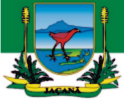 Lei nº 255/2016Fixam os subsídios do Prefeito, do Vice-Prefeito e dos Secretários Municipais de Jaçanã/RN, para o quadriênio 2017/2020, e dá outras providências.A Câmara Municipal de Jaçanã, Estado do Rio Grande do Norte, no uso de suas atribuições legais conferidas pela Lei Orgânica, aprovou e eu, Prefeito Municipal, sanciono a seguinte Lei:Art. 1º Os subsídios mensais do Prefeito, do Vice-Prefeito e dos Secretários Municipais de Jaçanã/RN, para o quadriênio 2017/2020, são fixados observando os limites e preceitos estabelecidos na Lei Orgânica Municipal e Constituição Federal de 1988, conforme os valores dispostos no anexo único, parte integrante da presente lei.Art. 2º Os subsídios mensais do Prefeito, do Vice-Prefeito e dos Secretários Municipais serão pagos nas mesmas datas que o pagamento dos vencimentos dos servidores municipais for realizado.Art. 3º Os valores fixados nos termos desta lei, a partir de 1º de janeiro de 2017, serão reajustados anualmente, através de lei específica com base no índice inflacionário, nas mesmas datas em que forem reajustados os vencimentos dos servidores públicos do Município de Jaçanã/RN.Art. 4º As despesas decorrentes da aplicação desta lei correrão à conta das dotações orçamentárias próprias.Art. 5º Ficam revogadas as disposições em contrário.Art. 6º Esta Lei entrará em vigor na data de sua publicação e produzirá seus efeitos a partir de 1º de janeiro de 2017.Jaçanã/RN, 22 de junho de 2016.Esdras Fernandes FariasPrefeito MunicipalLei nº 255/2016ANEXO ÚNICOJaçanã/RN, 22 de junho de 2016.Esdras Fernandes FariasPrefeito MunicipalCargoSubsídio MensalPrefeitoR$ 10.000,00 (Dez Mil Reais)Vice-PrefeitoR$ 5.000,00 (Cinco Mil Reais)Secretário MunicipalR$ 2.400,00 (Dois Mil e Quatrocentos Reais)CargoSubsídio MensalPrefeitoR$ 10.000,00 (Dez Mil Reais)Vice-PrefeitoR$ 5.000,00 (Cinco Mil Reais)Secretário MunicipalR$ 2.400,00 (Dois Mil e Quatrocentos Reais)